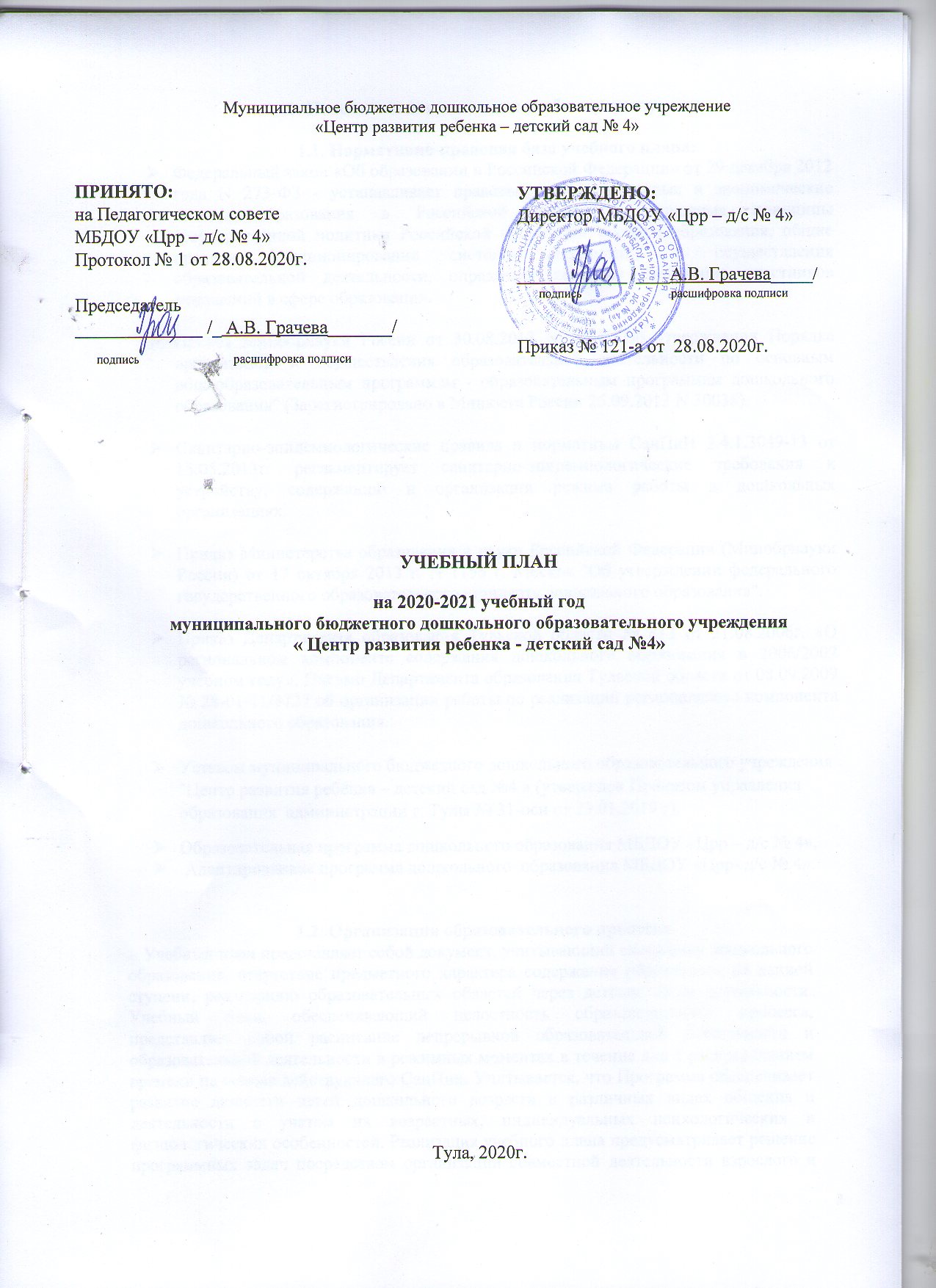 1. Пояснительная записка к учебному плану.1.1. Нормативно-правовая база учебного плана:Федеральный закон «Об образовании в Российской Федерации» от 29 декабря 2012 года N 273-ФЗ - устанавливает правовые, организационные и экономические основы образования в Российской Федерации, основные принципы государственной политики Российской Федерации в сфере образования, общие правила функционирования системы образования и осуществления образовательной деятельности, определяет правовое положение участников отношений в сфере образования.Приказ Минобрнауки России от 30.08.2013 N 1014 "Об утверждении Порядка организации и осуществления образовательной деятельности по основным общеобразовательным программам - образовательным программам дошкольного образования" (Зарегистрировано в Минюсте России 26.09.2013 N 30038).Санитарно-эпидемиологические правила и нормативы СанПиН 2.4.1.3049-13 от 15.05.2013г. регламентирует санитарно-эпидемиологические требования к устройству, содержанию и организации режима работы в дошкольных организациях.Приказ Министерства образования и науки Российской Федерации (Минобрнауки России) от 17 октября 2013 г. N 1155 г. Москва "Об утверждении федерального государственного образовательного стандарта дошкольного образования". Приказ Департамента образования Тульской области № 813 от 21.08.2006г. «О региональном компоненте содержания дошкольного образования в 2006/2007 учебном году», Письмо Департамента образования Тульской области от 08.09.2009 № 28-01-11/3727 об организации работы по реализации регионального компонента дошкольного образования. Уставом муниципального бюджетного дошкольного образовательного учреждения "Центр развития ребёнка – детский сад №4 » (утвержден Приказом управления образования  администрации г. Тулы № 31-осн от 23.01.2019 г).Образовательная программа дошкольного образования МБДОУ «Црр – д/с № 4».  Адаптированная программа дошкольного  образования МБДОУ «Црр- д/с № 4».1.2. Организация образовательного процессаУчебный план представляет собой документ, учитывающий специфику дошкольного образования, отсутствие предметного характера содержания образования на данной ступени, реализацию образовательных областей через детские виды деятельности. Учебный план, обеспечивающий целостность образовательного процесса, представляет собой расписание непрерывной образовательной деятельности и образовательной деятельности в режимных моментах в течение дня с распределением времени на основе действующего СанПин. Учитывается, что Программа обеспечивает развитие личности детей дошкольного возраста в различных видах общения и деятельности с учетом их возрастных, индивидуальных психологических и физиологических особенностей. Реализация учебного плана предусматривает решение программных задач посредством организации совместной деятельности взрослого и детей в процессе непрерывной образовательной деятельности с учетом принципа интеграции образовательных областей, в соответствии с возрастными возможностями и особенностями воспитанников, спецификой образовательных областей.Структура учебного плана включает обязательную часть 80% от общего объёма и часть, формируемую участниками образовательных отношений, 20% , отводимого на освоение образовательной программы дошкольного образования.В соответствие с ФГОС дошкольного образования обе части являются взаимодополняющими, сохраняя комплексность подхода в направлении развития и образования детей: социально - коммуникативное развитие, познавательное развитие, речевое развитие, художественно - эстетическое развитие, физическое развитие.Образовательный процесс с детьми с 1 до 7 лет построен на комплексно – тематическом принципе, с учетом интеграции пяти образовательных областей: «социально-коммуникативное развитие», «познавательное развитие», «речевое развитие», «художественно-эстетическое развитие», «физическое развитие». Каждая образовательная область включает в себя следующие структурные единицы:1. Образовательная область «Социально-коммуникативное развитие» направлено на формирование первичных ценностных представлений, воспитание способности к общению (коммуникативные способности); целенаправленности и саморегуляции (регуляторные способности), формирование социальных представлений, умений и навыков (развитие игровой деятельности, навыков самообслуживания, приобщение к труду, формирование основ безопасности).2. Образовательная область «Познавательное развитие» предполагает развитие познавательных интересов, любознательности и познавательной мотивации, интереса к учебной деятельности и желания учиться; формирование познавательных действий, развитие воображения, внимания, памяти, наблюдательности, умения анализировать, устанавливать причинно-следственные связи, формулировать выводы; формирование первичных представлений об окружающем мире, формирование элементарных естественно-научных представлений.3. Образовательная область «Речевое развитие» направлено на совершенствование всех сторон речи, развитие звуковой и интонационной культуры речи, фонематического слуха, формирование предпосылок обучения грамоте; овладение речью как средством общения, развитие речевого творчества; знакомство с книжной культурой, детской литературой.4. Образовательная область «Художественно-эстетическое развитие»: предполагает развитие художественно-творческих способностей детей в различных видах художественной деятельности, формирование интереса и предпосылок ценностно-смыслового восприятия и понимания произведений искусства; развитие эстетического восприятия окружающего мира, воспитание художественного вкуса.5. Образовательная область «Физическое развитие» направлено на сохранение и укрепление здоровья детей, гармоничное физическое развитие, приобщение к физической культуре, развитие психофизических качеств (сила, быстрота, выносливость, ловкость, гибкость), приобщение к спортивным и подвижным играм, развитие интереса к спорту; становление ценностей здорового образа жизни, овладение его элементарными нормами и правилами, воспитание культурно-гигиенических навыков, полезных привычек. Организованная образовательная деятельность в каждой возрастной группе не превышает допустимые нормы. Учебный план позволяет использовать принципы дифференциации и вариативности, а также обеспечивает своевременное познавательное, социальное и личностное развитие ребенка на каждом возрастном этапе его жизни. Образовательная организация функционирует в режиме пятидневной учебной недели.В образовательной организации по адресу: г.Тула, п.Косая Гора, ул. М.Горького, д 21 в 2020-2021 году функционирует 8 групп:- Вторая группа раннего возраста (для детей 2-3 лет);- Младшая группа « А», «Б»  (для детей 3-4 лет);- Средние группы «А», « Б» (для детей 4-5 лет);- Старшие группы «А», « Б»   (для детей 5-6 лет);- подготовительная к школе группа ( для детей 6-7 лет);-Группа комбинированной направленности для детей 6-7 летВ образовательной организации по адресу: г.Тула, п.Косая Гора, ул. Луговая, д 10 в 2020-2021 году функционирует 6 общеразвивающих групп:- Первая группа раннего возраста (для детей 1-2 лет);- Вторая группа раннего возраста « А», «Б»  (для детей 2-3 лет);- Младшая группа (для детей 3-4 лет);- Средняя группа (для детей 4-5 лет);- Старшая группа   (для детей 5-6 лет);В образовательной организации по адресу: г.Тула, п.Косая Гора, ул. М.Горького, д.25 в 2020-2021 году функционирует 3 группы:- Вторая группа раннего возраста (для детей 2-3 лет);- Средняя группа (для детей 4-5  лет);- Группа комбинированной направленности (для детей 6-7 лет).Учебная нагрузка: Максимально допустимый объем недельной образовательной нагрузки, включая реализацию дополнительных образовательных программ в разновозрастных группах для детей дошкольного возраста:- для детей от 1года до 2-х лет - 1 час 40 минут- для детей от 2-х до 3-х лет- 1 час 40 минут- для детей от 3-х до 4-х лет – 2 часа 45 минут;- для детей от 4-х до 5-ти лет -  3 часа 40 минут- для детей от 5-ти до 6-ти лет – 4 часа 10 минут;- для детей от 6-ти до 7- ми лет – 7 часов 30 мин;Обязательная образовательная деятельность, требующая повышенной познавательнойактивности и умственного напряжения детей, проводится в первую половину дня.1.3. Программно-методическое обеспечение:Образовательная деятельность строится на основе Основной образовательной программы МБДОУ «Црр-д/с № 4» (принята на заседании педагогического совета от 28.08.2020, протокол №1). В структуре учебного плана выделяются обязательная часть и часть формируемая участниками образовательных отношений с учетом возрастных возможностей и индивидуальных различий (индивидуальных траекторий развития) детей. Обязательная часть учебного плана составлена на основе: «Примерной основной общеобразовательной программы дошкольного образования «От рождения до школы» (под редакцией Н.Е.Вераксы, Т.С.Комаровой, Э.М.Дорофеевой – М.: Мозаика-синтез, 2020г.)Приоритетное направление художественно-эстетическое развитие детей, реализуется через использование программ:- музейно-педагогическая программа «Здравствуй, музей!» (сост. Столяров Б.А. – г. Санкт-Петербург, 2008г.) – развитие ребёнка в изобразительной деятельности.- «Музыкальные шедевры» (авторская программа О.П. Радыновой, Москва, 1999г.) – развитие ребёнка в музыкальной деятельности;- Парциальная программа художественно-эстетического развития детей 2–7 лет в изобразительной деятельности (формирование эстетического отношения к миру). Лыкова И.А. «Цветные ладошки».  – М.: ИД «Цветной мир», 2019. – 136 с. 16-е издание, перераб. и доп.-Приоритетное направление коррекция речи детей с ОНР, реализует «Программа коррекционно-развивающей работы в логопедической группе детского сада для детей с общим недоразвитием речи (с 4 до 7 лет)» Н. В. Нищева, 2006г. в группах комбинированной направленности.Часть, формируемая участниками образовательных отношений, обеспечивает реализацию дополнительных образовательных услуг (кружков, секций, студий) в подготовительных к школе группах и в группах комбинированной направленности для детей 6-7 лет.Используются рабочие программы, принятые на заседании педагогического совета МБДОУ «Црр-д/с № 4» (протокол №1 от 28.08.2020г.):  - рабочая программа «Азбука здоровья » (сост. Зотова Г.Е.);- рабочая программа «Тульский сувенир» (сост. Голубицкая Е.А.);- рабочая программа «Цветик-семицветик» (сост. Миронова С.В.);- рабочая программа «Сказка в музыке» (сост. Медведева О.Н.).- рабочая программа «Волшебная кисточка» (сост. Шубина О.Н.);Непрерывная образовательная деятельность реализуется в период с 1 сентября по 31 мая.Образовательная деятельность направлена и на создание условий развития ребенка, открывающих возможности для его позитивной социализации, его личностного развития, развития инициативы и творческих способностей на основе сотрудничества со взрослыми и сверстниками и соответствующим возрасту видам деятельности. В образовательном процессе используется интегрированный подход, который позволяет гибко реализовывать в режиме дня различные виды детской деятельности.В соответствии с СанПиНом 2.4.1. 3049-13 физкультурные занятия для дошкольников проводят не менее 3 раз в неделю. Одно из трех физкультурных занятий для детей 5-7 лет круглогодично проводится на открытом воздухе.Максимально допустимый объем образовательной нагрузки соответствует санитарно-эпидемиологическим правилам и нормативам СанПиН 2.4.1.3049- 13 и примерной основной общеобразовательной программе дошкольного воспитания «От рождения до школы» (под редакцией Н.Е.Вераксы, Т.С.Комаровой,  Э.М.Дорофеевой , 2020г.) ,ФГОС ДО. Режим дня соответствует возрастным особенностям детей и условиям образовательной организации.  Учебный план первой группы раннего возраста(от 1 до 2 лет)Пояснительная записка.Обязательная часть учебного плана в первой группе раннего возраста составлена на основе Примерной основной общеобразовательной программы дошкольного образования «От рождения до школы» (под редакцией Н.Е.Вераксы, Т.С.Комаровой,  Э.М.Дорофеевой, 2020г.) и обеспечивает всестороннее развитие ребенка.Часть учебного плана, формируемая участниками образовательных отношений, не предусмотрена.В соответствии с Федеральным государственным образовательным стандартом дошкольного образования (Приказ Минобрнауки России от 17.10.2013г. № 1155, вступил в силу 1.01.2014г.) К следующим образовательным областям относятся виды НОД:Образовательная область «Физическое развитие:-Развитие движенийОбразовательная область «Познавательное развитие»:- расширение ориентировки в окружающем и развитие речи,- игра- занятие с дидактическим материалом--игра-занятие со строительным материалом.Образовательная область «Речевое развитие»:-расширение ориентировки в окружающем и развитие речи,- игра- занятие с дидактическим материаломОбразовательная область «Художественно- эстетическое развитие»:- музыка,Образовательная область «Социально-коммуникативное»:- расширение ориентировки в окружающем и развитие речи,План составлен в соответствии с СанПиНом 2.4.1.3049-13: п. 11.9: «Для детей раннего возраста от 1,5 до 3 лет длительность непрерывной непосредственно образовательной деятельности не должна превышать 10 мин. Допускается осуществлять образовательную деятельность в первую и во вторую половину дня (по 8-10 минут). Допускается осуществлять образовательную деятельность на игровой площадке во время прогулки».п. 12.4. «С детьми второго и третьего года жизни занятия по физическому развитию основной образовательной программы осуществляют по подгруппам 2 - 3 раза в неделю. С детьми второго года жизни занятия по физическому развитию основной образовательной программы проводят в групповом помещении, с детьми третьего года жизни - в групповом помещении или в физкультурном зале»Непосредственно образовательная деятельность проводится в первую и вторую половину дня в соответствии с СанПиНом 2.4.1.3049-13 п.11.9, на воздухе проводятся игры и физические упражнения. Форма организации непосредственно образовательной деятельности детей 1 до 2 лет – подгрупповые.Количество непосредственно образовательной деятельности – 10 в неделю.Началом учебного года считать 1 сентября. В летний период непосредственно образовательная деятельность не проводится. Количество учебных недель – 37.План непрерывной образовательной деятельности первой группы раннего возраста:2.  Учебный план второй группы раннего возраста(от 2 до 3 лет)Пояснительная записка.Обязательная часть учебного плана во второй группе раннего возраста составлена на основе  Примерной основной  общеобразовательной программы дошкольного  образования «От рождения до школы» (под редакцией Н.Е.Вераксы, Т.С.Комаровой,  Э.М.Дорофеевой , 2020 г.) и обеспечивает всестороннее развитие ребенка.Часть учебного плана, формируемая участниками образовательных отношений, не предусмотрена.В соответствии с Федеральным государственным образовательным стандартом дошкольного образования (Приказ Минобрнауки России от 17.10.2013г. № 1155, вступил в силу 1.01.2014г.) К следующим образовательным областям относятся виды занятий:Образовательная область «Физическое развитие:-физкультурное.Образовательная область «Познавательное развитие»:- ребенок и окружающий мир,Образовательная область «Речевое развитие»: -  развитие речи. художественная литература.Образовательная область «Художественно- эстетическое развитие»:- рисование;- лепка/ конструирование -музыкаОбразовательная область «Социально-коммуникативное»:- ребенок и окружающий мир,В соответствии с СанПиНом 2.4.1.3049-13: п. 11.9: «Для детей раннего возраста от 1,5 до 3 лет длительность непрерывной непосредственно образовательной деятельности не должна превышать 10 мин. Допускается осуществлять образовательную деятельность в первую и во вторую половину дня (по 8-10 минут). Допускается осуществлять образовательную деятельность на игровой площадке во время прогулки».п. 12.4. «С детьми второго и третьего года жизни занятия по физическому развитию основной образовательной программы осуществляют по подгруппам 2 - 3 раза в неделю. С детьми второго года жизни занятия по физическому развитию основной образовательной программы проводят в групповом помещении, с детьми третьего года жизни - в групповом помещении или в физкультурном зале»Непосредственно образовательная деятельность проводится в первую и вторую половину дня в соответствии с СанПиНом 2.4.1.3049-13 п.11.9, на воздухе проводятся игры и физические упражнения. Форма организации непосредственно образовательной деятельности детей 2 до 3 лет – подгрупповые.Количество непосредственно образовательной деятельности – 10 в неделю.Началом учебного года считать 1 сентября. В летний период непосредственно образовательная деятельность не проводится. Количество учебных недель – 37.План непрерывной образовательной деятельности второй группы раннего возраста:3. Учебный план младшей группы (от 3 до 4 лет)Пояснительная записка.Обязательная часть учебного плана младшей группы составлена на основе Примерной основной общеобразовательной программы дошкольного образования «От рождения до школы» (под редакцией Н.Е.Вераксы, Т.С.Комаровой, Э.М.Дорофеевой, 2020г.) и обеспечивает всестороннее развитие ребенка.Приоритетное направление - художественно-эстетическое развитие детей решается посредством реализации программы «Музыкальные шедевры» (Радынова О.П.) - как часть музыкального занятия в разделе слушание, 1 раз в месяц как тематическое занятие по слушанию, на праздниках и развлечениях.Осуществляется психологическое сопровождение образовательного процесса для нуждающихся детей с письменного согласия родителей (законных представителей). Часть учебного плана, формируемая участниками образовательных отношений, не предусмотрена.В соответствии с Федеральным государственным образовательным стандартом дошкольного образования (Приказ Минобрнауки России от 17.10.2013г. № 1155, вступил в силу 1.01.2014г.) К следующим образовательным областям относятся виды занятий:Образовательная область «Физическое развитие:- физкультура.Образовательная область «Познавательное развитие»:- математическое развитие;- ознакомление с окружающим миром :-конструирование, робототехникаОбразовательная область «Речевое развитие»:-  развитие речи , основы грамотностиОбразовательная область «Художественно- эстетическое развитие»:- рисование; лепка; аппликация: ручной труд.- музыкаОбразовательная область «Социально-коммуникативное»:- ознакомление с окружающим миром.План составлен в соответствии с требованиями СанПиН 2.4.1.3049-13:п. 11.8. «На самостоятельную деятельность детей 3-7 лет (игры, подготовка к образовательной деятельности, личная гигиена) в режиме дня должно отводиться не менее 3-4 часов»п.11.10. «Продолжительность непрерывной непосредственно образовательной деятельности для детей от 3 до 4 лет - не более 15 минут ...» п.11.11.  Максимально допустимый объем образовательной нагрузки в первой половине дня в младшей группе не превышает 30 минут. В середине времени, отведенного на непрерывную образовательную деятельность, проводят физкультурные минутки. Перерывы между периодами непрерывной образовательной деятельности - не менее 10 минут.п.11.13. «Образовательную деятельность, требующую повышенной познавательной активности и умственного напряжения детей, следует организовывать в первую половину дня. Для профилактики утомления детей рекомендуется проводить физкультурные, музыкальные занятия, ритмику и т.п.»п. 12.5. «Занятия по физическому развитию основной образовательной программы для детей в возрасте от 3 до 7 лет организуются не менее 3 раз в неделю. Длительность занятий по физическому развитию зависит от возраста детей и составляет: в младшей группе - 15 мин.»Количество непрерывной образовательной деятельности – 11 в неделю.Началом учебного года считать 1 сентября. В летний период непосредственно образовательная деятельность не проводится. Количество учебных недель – 37.План непрерывной образовательной деятельности младшей группы4. Учебный план средней группы(от 4 до 5 лет)Пояснительная записка.Обязательная часть учебного плана средней группы составлена на основе Примерной основной общеобразовательной программы дошкольного образования «От рождения до школы» (под редакцией Н.Е.Вераксы, Т.С.Комаровой,Э.М.Дорофеевой, 2020г.) и обеспечивает всестороннее развитие ребенка.Приоритетное направление - художественно-эстетическое развитие детей решается посредством реализации программы «Музыкальные шедевры» (Радынова О.П.) - как часть музыкального занятия в разделе слушание, 1 раз в месяц как тематическое занятие по слушанию, на праздниках и развлечениях.Приоритетное направление - художественно-эстетическое развитие детей решается посредством реализации программы « Цветные ладошки» (Лыкова А.И..)-  1 раз в месяц как тематическое занятие по рисованию.Осуществляется психологическое сопровождение образовательного процесса для нуждающихся детей с письменного согласия родителей (законных представителей). Часть учебного плана, формируемая участниками образовательных отношений, не предусмотрена.В соответствии с Федеральным государственным образовательным стандартом дошкольного образования (Приказ Минобрнауки России от 17.10.2013г. № 1155, вступил в силу 1.01.2014г.) К следующим образовательным областям относятся виды занятий:Образовательная область «Физическое развитие:-физкультураОбразовательная область «Познавательное развитие»:- математическое развитие;- ознакомление с окружающим миром .-конструирование, робототехника.Образовательная область «Речевое развитие»: -  развитие речи, основы грамотности Образовательная область «Художественно- эстетическое развитие»:- рисование, лепка, аппликация, ручной труд-музыкаОбразовательная область «Социально-коммуникативное»:- ознакомление с окружающим миром План составлен в соответствии с требованиями СанПиН 2.4.1.3049-13п. 11.8. «На самостоятельную деятельность детей 3-7 лет (игры, подготовка к образовательной деятельности, личная гигиена) в режиме дня должно отводиться не менее 3-4 часов»п. 11.10. Продолжительность непрерывной непосредственно образовательной деятельности для детей от 4 до 5 лет - не более 20 минутп. 11.11. Максимально допустимый объем образовательной нагрузки в первой половине дня в средней группе не превышает 40 минут. В середине времени, отведенного на непрерывную образовательную деятельность, проводят физкультурные минутки. Перерывы между периодами непрерывной образовательной деятельности - не менее 10 минут.п. 11.13. «Образовательную деятельность, требующую повышенной познавательной активности и умственного напряжения детей, следует организовывать в первую половину дня. Для профилактики утомления детей рекомендуется проводить физкультурные, музыкальные занятия, ритмику и т.п.»п.  12.5. занятия по физическому развитию основной образовательной программы для детей в возрасте от 3 до 7 лет организуются не менее 3 раз в неделю. Длительность занятий по физическому развитию зависит от возраста детей и составляет в средней группе - 20 мин.Количество непрерывной образовательной деятельности – 11 в неделю.Началом учебного года считать 1 сентября. В летний период непосредственно образовательная деятельность не проводится. Количество учебных недель – 37.План непрерывной образовательной деятельности средней группы5. Учебный план старшей группы(от 5 до 6 лет)Пояснительная записка.Обязательная часть учебного плана старшей группы составлена на основе Примерной основной общеобразовательной программы дошкольного образования «От рождения до школы» (под редакцией Н.Е.Вераксы, Т.С.Комаровой,Э.М.Дорофеевой , 2020г.) и обеспечивает всестороннее развитие ребенка.Приоритетное направление - художественно-эстетическое развитие детей решается посредством реализации программы «Музыкальные шедевры» (Радынова О.П.) - как часть музыкального занятия в разделе слушание, 1 раз в месяц как тематическое занятие по слушанию, на праздниках и развлечениях.Приоритетное направление - художественно-эстетическое развитие детей решается посредством реализации программы « Цветные ладошки» (Лыкова А.И..)-  1 раз в месяц как тематическое занятие по рисованию.Приоритетное направление художественно-эстетическое развитие детей реализуется через использование музейно-педагогической программы «Здравствуй, музей!» (Столяров Б.А.) – 1 раз в неделю как часть занятия по рисованию.Осуществляется психологическое сопровождение образовательного процесса для нуждающихся детей с письменного согласия родителей (законных представителей).Федеральным государственным образовательным стандартом дошкольного образования (Приказ Минобрнауки России от 17.10.2013г. № 1155, вступил в силу 1.01.2014г.). К следующим образовательным областям относятся виды занятий:Образовательная область «Физическое развитие:- физкультураОбразовательная область «Познавательное развитие»:- математическое развитие;- ознакомление с окружающим миром - конструирование, робототехникаОбразовательная область «Речевое развитие»:- развитие речи, основы грамотности.Образовательная область «Художественно- эстетическое развитие»:- рисование; -лепка;- аппликация:- ручной труд- музыкаОбразовательная область «Социально-коммуникативное»:- ознакомление с окружающим миром План составлен в соответствии с требованиями СанПиН 2.4.1.3049-13п. 11.8. «На самостоятельную деятельность детей 3-7 лет (игры, подготовка к образовательной деятельности, личная гигиена) в режиме дня должно отводиться не менее 3-4 часов»п.11.10. Продолжительность непрерывной непосредственно образовательной деятельности для детей от 5 до 6 лет - не более 25 минутп.11.11. «Максимально допустимый объем образовательной нагрузки в первой половине дня в старшей группе 45 минут. В середине времени, отведенного на непрерывную образовательную деятельность, проводят физкультурные минутки. Перерывы между периодами непрерывной образовательной деятельности - не менее 10 минут»п. 11.12. «Образовательная деятельность с детьми старшего дошкольного возраста может осуществляться во второй половине дня после дневного сна. Ее продолжительность должна составлять не более 25 - 30 минут в день. В середине непосредственно образовательной деятельности статического характера проводятся физкультурные минутки»п.11.13. «Образовательную деятельность, требующую повышенной познавательной активности и умственного напряжения детей, следует организовывать в первую половину дня. Для профилактики утомления детей рекомендуется проводить физкультурные, музыкальные занятия, ритмику и т.п.»п.12.5. Занятия по физическому развитию основной образовательной программы для детей в возрасте от 3 до 7 лет организуются не менее 3 раз в неделю. Длительность занятий по физическому развитию в старшей группе - 25 мин.Количество непрерывной образовательной деятельности – 13 в неделю.Началом учебного года считать 1 сентября. В летний период непосредственно образовательная деятельность не проводится. Количество учебных недель – 37План непрерывной образовательной деятельности старшей группы7. Учебный план подготовительной к школе группы(от 6 до 7 лет)Пояснительная записка.Обязательная часть учебного плана подготовительной к школе группы составлена на основе Примерной основной общеобразовательной программы дошкольного образования «От рождения до школы» (под редакцией Н.Е.Вераксы, Т.С.Комаровой,Э.М.Дорофеевой , 2020г.) и обеспечивает всестороннее развитие ребенка.Приоритетное направление - художественно-эстетическое развитие детей решается посредством реализации программы «Цветные ладошки» (Лыкова А.И..)-  1 раз в месяц как тематическое занятие по рисованию.Приоритетное направление - художественно-эстетическое развитие детей решается посредством реализации программы «Музыкальные шедевры» (Радынова О.П.) - как часть музыкального занятия в разделе слушание, 1 раз в месяц как тематическое занятие по слушанию, на праздниках и развлечениях.Приоритетное направление художественно-эстетическое развитие детей реализуется через использование музейно-педагогической программы «Здравствуй, музей!» (Столяров Б.А.) – 1 раз в неделю как часть занятия по рисованию.Осуществляется психологическое сопровождение образовательного процесса для нуждающихся детей с письменного согласия родителей (законных представителей). Часть учебного плана, формируемая участниками образовательных отношений, обеспечивает реализацию дополнительных образовательных услуг: «Тульский сувенир » - руководитель кружка музыкальный руководитель Голубицкая Е.А. (подготовительная к школе группа – 12 детей; график работы: еженедельно вторник – 15.40 -16.10);«Азбука здоровья» руководитель кружка инструктор по физической культуре . (подготовительная к школе группа – 14 детей; график работы: еженедельно вторник – 15.40 -16.10);Объединение детей в подгруппы происходит на основании наблюдений, анализа результатов творческой деятельности детей, социального заказа родителей (законных представителей).Федеральным государственным образовательным стандартом дошкольного образования (Приказ Минобрнауки России от 17.10.2013г. № 1155, вступил в силу 1.01.2014г.). К следующим образовательным областям относятся виды занятий:Образовательная область «Физическое развитие:- физкультураОбразовательная область «Познавательное развитие»:- математическое развитие;- ознакомление с окружающим миром - конструирование,робототехникаОбразовательная область «Речевое развитие»:- развитие речи, основы грамотностиОбразовательная область «Художественно- эстетическое развитие»:- рисование;- лепка, аппликация. ручной труд- музыкаОбразовательная область «Социально-коммуникативное»:- ознакомление с окружающим миром План составлен в соответствии с требованиями СанПиН 2.4.1.3049-13п.11.8. «На самостоятельную деятельность детей 3-7 лет (игры, подготовка к образовательной деятельности, личная гигиена) в режиме дня должно отводиться не менее 3-4 часов»п.11.10. Продолжительность непрерывной непосредственно образовательной деятельности для детей от 6 до 7 лет - не более 30 минутп.11.11. Максимально допустимый объем образовательной нагрузки в первой половине дня в подготовительной к школе группе - 1,5 часа соответственно. В середине времени, отведенного на непрерывную образовательную деятельность, проводят физкультурные минутки. Перерывы между периодами непрерывной образовательной деятельности - не менее 10 минут.п.11.12. «Образовательная деятельность с детьми старшего дошкольного возраста может осуществляться во второй половине дня после дневного сна. Ее продолжительность должна составлять не более 25 - 30 минут в день. В середине непосредственно образовательной деятельности статического характера проводятся физкультурные минутки»п.11.13. «Образовательную деятельность, требующую повышенной познавательной активности и умственного напряжения детей, следует организовывать в первую половину дня. Для профилактики утомления детей рекомендуется проводить физкультурные, музыкальные занятия, ритмику и т.п.»п. 12.5. Занятия по физическому развитию основной образовательной программы для детей в возрасте от 3 до 7 лет организуются не менее 3 раз в неделю. Длительность занятий по физическому развитию в подготовительной группе - 30 мин.Во исполнение письма Министерства образования и науки РФ от 27.01.2009 г. № 03-132 «О методических рекомендациях по процедуре и содержанию психолого-педагогического обследования детей старшего дошкольного возраста», приказа управления образования администрации г.Тулы от 09.11.2009 г. № 769-а «О проведении городского психолого-педагогического обследования детей старшего дошкольного возраста» в сентябре и мае вне учебных занятий проводится психолого-педагогическое обследование детей с письменного согласия родителей (законных представителей).Количество непрерывной образовательной деятельности – 15 в неделю, из них:14– непосредственно образовательная деятельность, 1 – дополнительные образовательные услуги.Началом учебного года считать 1 сентября. В летний период непосредственно образовательная деятельность не проводится. Количество учебных недель – 37План непрерывной образовательной деятельности подготовительной к школе группы8. Учебный план группы комбинированной направленности(от 6 до 7 лет)Пояснительная записка.Обязательная часть учебного плана подготовительной к школе группы составлена на основе Примерной основной общеобразовательной программы дошкольного образования «От рождения до школы» (под редакцией Н.Е.Вераксы, Т.С.Комаровой,Э.М.Дорофеевой , 2020г.) и обеспечивает всестороннее развитие ребенка.Приоритетное направление коррекция речи детей с ОНР, реализует «Программа коррекционно-развивающей работы в логопедической группе детского сада для детей с общим недоразвитием речи (с 4 до 7 лет)» Н. В. Нищева, 2006г. в группе комбинированной направленности.Приоритетное направление - художественно-эстетическое развитие детей решается посредством реализации программы « Цветные ладошки» (Лыкова А.И..)-  1 раз в месяц как тематическое занятие по рисованию.Приоритетное направление - художественно-эстетическое развитие детей решается посредством реализации программы «Музыкальные шедевры» (Радынова О.П.) - как часть музыкального занятия в разделе слушание, 1 раз в месяц как тематическое занятие по слушанию, на праздниках и развлечениях.Приоритетное направление художественно-эстетическое развитие детей реализуется через использование музейно-педагогической программы «Здравствуй, музей!» (Столяров Б.А.) – 1 раз в неделю как часть занятия по рисованию.Осуществляется психологическое сопровождение образовательного процесса для нуждающихся детей с письменного согласия родителей (законных представителей). Часть учебного плана, формируемая участниками образовательных отношений, обеспечивает реализацию дополнительных образовательных услуг: «Цветик-семицветик» руководитель педагог дополнительного образования Миронова С.В. (группа комбинированной направленности для детей ( 6-7 лет) – в подгруппах по 12 детей; график работы: еженедельно четверг – 15.40 -16.10); «Сказка в музыке» руководитель кружка музыкальный руководитель Медведева О.Н. (группа комбинированной направленности для детей ( 6-7 лет) – в подгруппах по 12 детей; график работы: еженедельно четверг – 15.40 -16.10);Объединение детей в подгруппы происходит на основании наблюдений, анализа результатов творческой деятельности детей, социального заказа родителей (законных представителей).Федеральным государственным образовательным стандартом дошкольного образования (Приказ Минобрнауки России от 17.10.2013г. № 1155, вступил в силу 1.01.2014г.). К следующим образовательным областям относятся виды занятий:Образовательная область «Физическое развитие:- физкультураОбразовательная область «Познавательное развитие»:- математическое развитие;- ознакомление с окружающим миром - конструирование, робототехникОбразовательная область «Речевое развитие»:- развитие речи, основы грамотностиОбразовательная область «Художественно- эстетическое развитие»:- рисование;- лепка, аппликация, ручной труд.Образовательная область «Социально-коммуникативное»:- ознакомление с окружающим миром План составлен в соответствии с требованиями СанПиН 2.4.1.3049-13п.11.8. «На самостоятельную деятельность детей 3-7 лет (игры, подготовка к образовательной деятельности, личная гигиена) в режиме дня должно отводиться не менее 3-4 часов»п.11.10. Продолжительность непрерывной непосредственно образовательной деятельности для детей от 6 до 7 лет - не более 30 минутп.11.11. Максимально допустимый объем образовательной нагрузки в первой половине дня в подготовительной к школе группе - 1,5 часа соответственно. В середине времени, отведенного на непрерывную образовательную деятельность, проводят физкультурные минутки. Перерывы между периодами непрерывной образовательной деятельности - не менее 10 минут.п.11.12. «Образовательная деятельность с детьми старшего дошкольного возраста может осуществляться во второй половине дня после дневного сна. Ее продолжительность должна составлять не более 25 - 30 минут в день. В середине непосредственно образовательной деятельности статического характера проводятся физкультурные минутки»п.11.13. «Образовательную деятельность, требующую повышенной познавательной активности и умственного напряжения детей, следует организовывать в первую половину дня. Для профилактики утомления детей рекомендуется проводить физкультурные, музыкальные занятия, ритмику и т.п.»п. 12.5. Занятия по физическому развитию основной образовательной программы для детей в возрасте от 3 до 7 лет организуются не менее 3 раз в неделю. Длительность занятий по физическому развитию в подготовительной группе - 30 мин.Во исполнение письма Министерства образования и науки РФ от 27.01.2009 г. № 03-132 «О методических рекомендациях по процедуре и содержанию психолого-педагогического обследования детей старшего дошкольного возраста», приказа управления образования администрации г.Тулы от 09.11.2009 г. № 769-а «О проведении городского психолого-педагогического обследования детей старшего дошкольного возраста» в сентябре и мае вне учебных занятий проводится психолого-педагогическое обследование детей с письменного согласия родителей (законных представителей).Количество непрерывной образовательной деятельности – 15 в неделю, из них:14– непосредственно образовательная деятельность,1– дополнительные образовательные услуги.Началом учебного года считать 1 сентября. В летний период непосредственно образовательная деятельность не проводится. Количество учебных недель – 37 План непрерывной образовательной деятельности группы комбинированной направленности для детей 6-7 летОбразовательнаяобластьБазовый вид деятельностиОбязательная частьЧасть, формируемая участниками образовательных отношенийОбразовательнаяобластьБазовый вид деятельностиКол-во в неделюКол-во в неделю«Познавательное развитие»«Речевое развитие»«Социально-коммуникативноеразвитие»Расширение ориентировки в окружающем и развитие речи3«Художественно-эстетическое развитие»«Познавательное развитие»«Речевое развитие»Игра-занятие со строительным материалом1«Познавательное развитие»«Речевое развитие»«Социально-коммуникативноеразвитие»Игра – занятие с дидактическим материалом2«Художественно-эстетическое развитие»Музыкальное2«Физическое развитие»Развитие движений2Общее количествоОбщее количество100ОбразовательнаяобластьБазовый вид деятельностиОбязательная частьЧасть, формируемая участниками образовательных отношенийОбразовательнаяобластьБазовый вид деятельностиКол-во в неделюКол-во в неделю«Познавательное развитие»,«Социально-коммуникативное»Ребенок и окружающий мир1«Речевое развитие», «Социально-коммуникативное»Развитие речи. Художественная литература2«Художественно-эстетическое развитие»Рисование1«Художественно-эстетическое развитие»Лепка ,конструирование1«Художественно-эстетическое развитие»Музыка2«Физическое развитие»Физическая культура в помещении3Общее количествоОбщее количество100ОбразовательнаяобластьБазовый вид деятельностиОбязательная частьЧасть, формируемая участниками образовательных отношенийОбразовательнаяобластьБазовый вид деятельностиКол-во в неделюКол-во в неделю«Познавательное развитие»,«Социально-коммуникативное»Ознакомление с окружающим1«Познавательное развитие»Математическое развитие1«Познавательное развитие»Конструирование, робототехника1«Речевое развитие», «Социально-коммуникативное»Развитие речи, основы грамотности1«Художественно-эстетическое развитие»Рисование1«Художественно-эстетическое развитие»Лепка Аппликация
Ручной труд1 (чередуются)«Художественно-эстетическое развитие»Музыка2«Физическое развитие»Физическая культура в помещении3Общее количествоОбщее количество110ОбразовательнаяобластьБазовый вид деятельностиОбязательная частьЧасть, формируемая участниками образовательных отношенийОбразовательнаяобластьБазовый вид деятельностиКол-во в неделюКол-во в неделю«Познавательное развитие»,«Социально-коммуникативное»Ознакомление с окружающим миром1«Познавательное развитие»Математическое развитие1«Познавательное развитие»Конструирование, робототехника1«Речевое развитие», «Социально-коммуникативное»Развитие речи, основы грамотности1«Художественно-эстетическое развитие»Рисование1«Художественно-эстетическое развитие»Лепка АппликацияРучной труд1 (чередуются)«Художественно-эстетическое развитие»Музыка2«Физическое развитие»Физическая культура в помещении3Общее количествоОбщее количество110ОбразовательнаяобластьБазовый вид деятельностиОбязательная частьЧасть, формируемая участниками образовательных отношенийОбразовательнаяобластьБазовый вид деятельностиКол-во в неделюКол-во в неделю«Познавательное развитие»,«Социально-коммуникативное»Ознакомление с окружающим миром1«Познавательное развитие»Математическое развитие1«Познавательное развитие»Конструирование, робототехника1«Речевое развитие», «Социально-коммуникативное»Развитие речи, основы грамотности2«Художественно-эстетическое развитие»Рисование2«Художественно-эстетическое развитие»Лепка АппликацияРучной труд1 (чередуются)«Художественно-эстетическое развитие»Музыка2«Физическое развитие»Физическая культура в помещении2«Физическое развитие»Физическая культура на воздухе1Общее количествоОбщее количество130ОбразовательнаяобластьБазовый вид деятельностиОбязательная частьЧасть, формируемая участниками образовательных отношенийОбразовательнаяобластьБазовый вид деятельностиКол-во в неделюКол-во в неделю«Познавательное развитие»,«Социально-коммуникативное»Ознакомление с окружающим миром1«Познавательное развитие»Математическое развитие2«Познавательное развитие»Конструирование, робототехника1«Речевое развитие», «Социально-коммуникативное»Развитие речи, основы грамотности2«Художественно-эстетическое развитие»Рисование2«Художественно-эстетическое развитие»Лепка АппликацияРучной труд1 (чередуются)«Художественно-эстетическое развитие»Музыка2«Физическое развитие»Физическая культура в помещении2«Физическое развитие»Физическая культура на воздухе1Дополнительные образовательные услугиДополнительные образовательные услуги1Общее количествоОбщее количество141ОбразовательнаяобластьБазовый вид деятельностиОбязательная частьЧасть, формируемая участниками образовательных отношенийОбразовательнаяобластьБазовый вид деятельностиКол-во в неделюКол-во в неделю«Познавательное развитие»,«Социально-коммуникативное»Ознакомление с окружающим миром1«Познавательное развитие»Математическое развитие2«Познавательное развитие»Конструирование, робототехника1«Речевое развитие», «Социально-коммуникативное»Развитие речи, основы грамотности2«Художественно-эстетическое развитие»Рисование2«Художественно-эстетическое развитие»Лепка АппликацияРучной труд1 (чередуются)«Художественно-эстетическое развитие»Музыка2«Физическое развитие»Физическая культура в помещении2«Физическое развитие»Физическая культура на воздухе1Дополнительные образовательные услугиДополнительные образовательные услугиОбщее количествоОбщее количество141